ЧЕРКАСЬКА ОБЛАСНА РАДАР І Ш Е Н Н Я26.05.2023                                                                              № 19-45/VIIIПро стан виконання обласної програми «Шкільний автобус» 
на 2016-2024 роки Відповідно до пункту 28 частини першої статті 43 Закону України «Про місцеве самоврядування в Україні», обласна рада    в и р і ш и л а :Звіт про стан виконання обласної програми «Шкільний автобус» на 2016-2024 роки взяти до відома.Голова									А. ПІДГОРНИЙ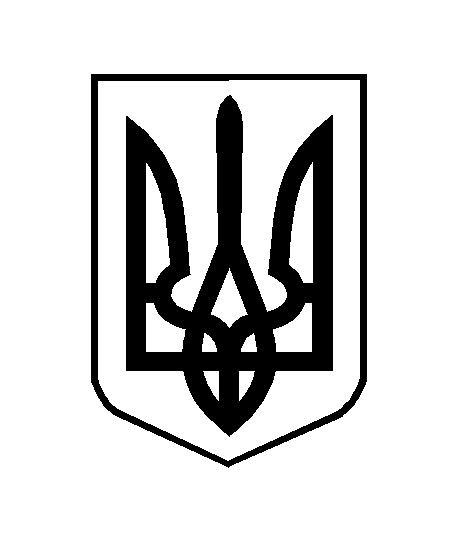 